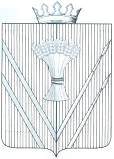 АДМИНИСТРАЦИЯВЕРЕЩАГИНСКОГО МУНИЦИПАЛЬНОГО РАЙОНА ПОСТАНОВЛЕНИЕВ соответствии с постановлениями Правительства Пермского края от 01.04.2014 г. № 215-п «О реализации мероприятий подпрограммы 1 «Государственная социальная поддержка семей и детей» государственной программы «Семья и дети Пермского края», утвержденной Постановлением Правительства Пермского края от 3 октября 2013 г. № 1322-п» и 29.01.2016 г. №31-п «О внесении изменений в отдельные постановления Правительства Пермского края, касающиеся реализации мероприятий по обеспечению жильем молодых семей», постановлением администрации Верещагинского муниципального района  от 25.09.2015 года №632 «Об утверждении муниципальной программы «Развитие сферы культуры, молодежной политики, физической культуры и спорта в Верещагинском муниципальном районе», руководствуясь частями 1, 2 статьи 56 Устава муниципального образования «Верещагинский муниципальный район», администрация Верещагинского муниципального района ПОСТАНОВЛЯЕТ:Утвердить прилагаемый Порядок реализации мероприятий Подпрограммы 4 «Обеспечение жильем молодых семей на территории  Верещагинского муниципального района» муниципальной программы «Развитие сферы культуры, молодежной политики, физической культуры и спорта в Верещагинском муниципальном районе», утверждённой постановлением администрации Верещагинского муниципального района от 25 сентября 2015 года №632.Утвердить прилагаемый состав комиссии по вопросам реализации мероприятий Подпрограммы 4 «Обеспечение жильем молодых семей на территории  Верещагинского муниципального района» муниципальной программы «Развитие сферы культуры, молодежной политики, физической культуры и спорта в Верещагинском муниципальном районе».Утвердить прилагаемое Положение «О комиссии по вопросам реализации мероприятий Подпрограммы 4 «Обеспечение жильем молодых семей на территории  Верещагинского муниципального района» муниципальной программы «Развитие сферы культуры, молодежной политики, физической культуры и спорта в Верещагинском муниципальном районе».Утвердить прилагаемые плановые значения показателей совершенствования системы муниципального управления в Верещагинском муниципальном районе и перечень мероприятий, направленных на достижение показателя «Доля граждан, использующих механизм получения государственных/ муниципальных услуг в электронной форме» при реализации мероприятий Подпрограммы 4 «Обеспечение жильем молодых семей на территории  Верещагинского муниципального района» муниципальной программы «Развитие сферы культуры, молодежной политики, физической культуры и спорта в Верещагинском муниципальном районе». Признать утратившими силу постановления администрации Верещагинского муниципального района:от 24.10.2013 г. №499 «Об утверждении ведомственной целевой программы» «Обеспечение жильем молодых семей в Верещагинском муниципальном районе на 2014-2015 годы»;от 26.06.2014 г. №486 «О внесении изменений в ведомственную целевую программу «Обеспечение жильем молодых семей в Верещагинском муниципальном районе на 2014-2015 годы», утвержденную постановлением администрации Верещагинского муниципального района от 24.10.2013 года №499»;от 26.06.2014 г. №487 «О  реализации мероприятий ведомственной целевой программы «Обеспечение жильем молодых семей в Верещагинском муниципальном районе на 2014-2015 годы», утвержденной постановлением администрации Верещагинского муниципального района от 24.10.2013 года №499»;от 27.02.2015 г. №219 «О внесении изменений в ведомственную целевую Программу «Обеспечение жильем молодых семей в  Верещагинском муниципальном районе на 2014-2015 годы»;от 15.10.2015 г. №687 «О внесении изменений в ведомственную целевую Программу «Обеспечение жильем молодых семей в Верещагинском муниципальном районе на 2014-2015 годы»;от 26.11.2015 г. №804 «О внесении изменений в ведомственную целевую Программу «Обеспечение жильем молодых семей в Верещагинском муниципальном районе на 2014-2015 годы»;от 18.12.2015 г. №849 «О внесении изменений в ведомственную целевую Программу «Обеспечение жильем молодых семей в Верещагинском муниципальном районе на 2014-2015 годы». Настоящее постановление вступает в силу с момента опубликования в районной газете «Заря» и распространяется на правоотношения, возникшие с 01 января 2016 года.Контроль исполнения настоящего постановления возложить на первого заместителя главы администрации муниципального района Нохрина Д.А.Глава муниципального района – глава администрации Верещагинскогомуниципального района	         			   		            С.В. Кондратьев     №8326.02.2016О  порядке реализации мероприятий подпрограммы 4 «Обеспечение жильем молодых семей на территории Верещагинского муниципального района» муниципальной программы «Развитие сферы культуры, молодёжной политики, физической культуры и спорта в Верещагинском муниципальном районе»